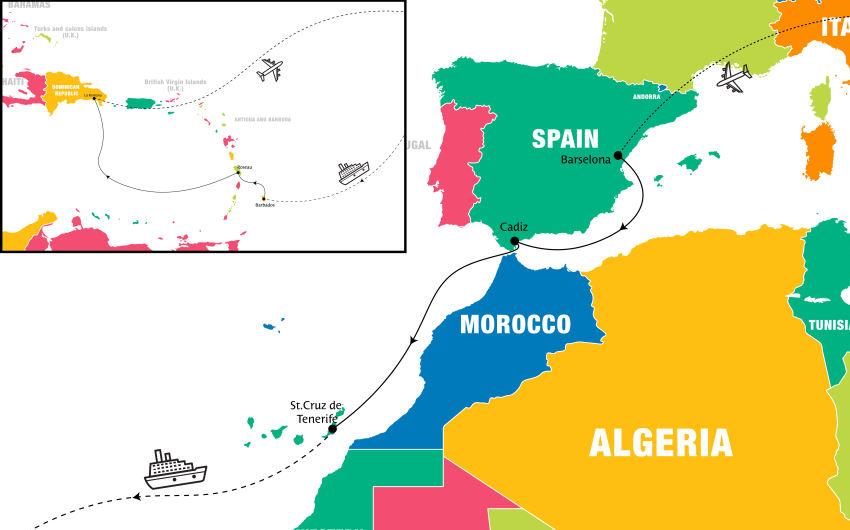 COSTA PACIFICATRANSATLANTİK & KARAYİPLER04 Aralık 2022 (15 Gece – 16 Gün)
yada
04 Aralık 2022 (25 Gece – 26 Gün)***YEŞİL PASAPORTA VİZESİZ***TUR ROTASI / 15 GECE – 16 GÜNTUR ROTASI / 15 GECE – 16 GÜNTUR ROTASI / 15 GECE – 16 GÜNTUR ROTASI / 15 GECE – 16 GÜNTUR ROTASI / 15 GECE – 16 GÜNTUR ROTASI / 15 GECE – 16 GÜNTUR ROTASI / 15 GECE – 16 GÜNTUR ROTASI / 15 GECE – 16 GÜNTARİHTARİHLİMANLİMANÜLKEVARIŞKALKIŞKALKIŞ04.12.202204.12.2022BarselonaBarselonaİSPANYA-18:0018:0005.12.202205.12.2022Denizde SeyirDenizde Seyir----06.12.202206.12.2022CadizCadizİSPANYA09:0017:0017:0007.12.202207.12.2022Denizde SeyirDenizde Seyir----08.12.202208.12.2022St.Cruz de Tenerife, Kanarya AdalarıSt.Cruz de Tenerife, Kanarya AdalarıİSPANYA09:0019:0019:0009.12.202209.12.2022Denizde SeyirDenizde Seyir----10.12.202210.12.2022Denizde SeyirDenizde Seyir----11.12.202211.12.2022Denizde SeyirDenizde Seyir----12.12.202212.12.2022Denizde SeyirDenizde Seyir----13.12.202213.12.2022Denizde SeyirDenizde Seyir----14.12.202214.12.2022Denizde SeyirDenizde Seyir----15.12.202215.12.2022BridgetownBridgetownBARBADOS08:0018:0018:0016.12.202216.12.2022RoseauRoseauDOMİNİKA08:0018:0018:0017.12.202217.12.2022Denizde SeyirDenizde Seyir----18.12.202218.12.2022La RomanaLa RomanaDOMİNİK CUMHURİYETİ08:00--19.12.202219.12.2022Paris İstanbul uçuşuParis İstanbul uçuşuParis İstanbul uçuşuParis İstanbul uçuşuParis İstanbul uçuşuParis İstanbul uçuşuFİYAT LİSTESİFİYAT LİSTESİFİYAT LİSTESİFİYAT LİSTESİFİYAT LİSTESİFİYAT LİSTESİKATEGORİKATEGORİ04.12.202204.12.202204.12.202204.12.2022PROMO İÇ KABİNPROMO İÇ KABİN1999€1999€1999€1999€İÇ KABİNİÇ KABİN2099€2099€2099€2099€DIŞ KABİNDIŞ KABİN2299€2299€2299€2299€BALKONLU KABİNBALKONLU KABİN2499€2499€2499€2499€PREMİUM BALKONLU KABİNPREMİUM BALKONLU KABİN2699€2699€2699€2699€TEK KİŞİ FARKITEK KİŞİ FARKI %70 Yerine %40 Fark (30 Haziran’a Kadar) %70 Yerine %40 Fark (30 Haziran’a Kadar) %70 Yerine %40 Fark (30 Haziran’a Kadar) %70 Yerine %40 Fark (30 Haziran’a Kadar)3. VE 4. KİŞİ YETİŞKİN3. VE 4. KİŞİ YETİŞKİN1899€1899€1899€1899€3. VE 4. KİŞİ 17 YAŞ ALTI ÇOCUK3. VE 4. KİŞİ 17 YAŞ ALTI ÇOCUK1549€1549€1549€1549€HAVAİMANI VE LİMAN VERGİLERİ (FİYATA DAHİL)HAVAİMANI VE LİMAN VERGİLERİ (FİYATA DAHİL)650€650€650€650€FİYATLAR 2 KİŞİLİK KABİNLERDE KİŞİ BAŞI FİYATLARDIRFİYATLAR 2 KİŞİLİK KABİNLERDE KİŞİ BAŞI FİYATLARDIRFİYATLAR 2 KİŞİLİK KABİNLERDE KİŞİ BAŞI FİYATLARDIRFİYATLAR 2 KİŞİLİK KABİNLERDE KİŞİ BAŞI FİYATLARDIRFİYATLAR 2 KİŞİLİK KABİNLERDE KİŞİ BAŞI FİYATLARDIRFİYATLAR 2 KİŞİLİK KABİNLERDE KİŞİ BAŞI FİYATLARDIRFİYATA DAHİL OLAN HİZMETLERFİYATA DAHİL OLAN HİZMETLERFİYATA DAHİL OLAN HİZMETLERFİYATA DAHİL OLAN HİZMETLERFİYATA DAHİL OLAN HİZMETLERFİYATA DAHİL OLAN HİZMETLERAir France ile Paris Aktarmalı Punta Cana gidiş dönüş ekonomi sınıfı uçak bileti.Pegasus Hava Yolları ile İstanbul Sabiha Gökçen Havalimanı SAW BCN Arası uçuşlar.THY ile Paris İstanbul IST Paris Arası ekonomi sınıfı uçak bileti.GRUP 20 KİŞİ OLDUĞU TAKTİRDE TÜRKÇE REHBERLİK HİZMETİHavalimanı – Liman – Havalimanı transferler.Havalimanı ve liman vergileri. (650€)Tercih edilen kategoride tur süresince konaklama.Gemide sabah, öğle, akşam yemekleri ve ara ikramlar.Açık büfe ve geminin çeşitli alanlarında bulunan otomatlardan alınan içecekler.Gemideki eğlence ve şovlar.Fitness & Spor salonu kullanımı.Tur süresini kapsayan seyahat sağlık sigortası, mesleki zorunluluk sigortası. 70 yaş ve üzeri 40 euro surprim uygulanır)Air France ile Paris Aktarmalı Punta Cana gidiş dönüş ekonomi sınıfı uçak bileti.Pegasus Hava Yolları ile İstanbul Sabiha Gökçen Havalimanı SAW BCN Arası uçuşlar.THY ile Paris İstanbul IST Paris Arası ekonomi sınıfı uçak bileti.GRUP 20 KİŞİ OLDUĞU TAKTİRDE TÜRKÇE REHBERLİK HİZMETİHavalimanı – Liman – Havalimanı transferler.Havalimanı ve liman vergileri. (650€)Tercih edilen kategoride tur süresince konaklama.Gemide sabah, öğle, akşam yemekleri ve ara ikramlar.Açık büfe ve geminin çeşitli alanlarında bulunan otomatlardan alınan içecekler.Gemideki eğlence ve şovlar.Fitness & Spor salonu kullanımı.Tur süresini kapsayan seyahat sağlık sigortası, mesleki zorunluluk sigortası. 70 yaş ve üzeri 40 euro surprim uygulanır)Air France ile Paris Aktarmalı Punta Cana gidiş dönüş ekonomi sınıfı uçak bileti.Pegasus Hava Yolları ile İstanbul Sabiha Gökçen Havalimanı SAW BCN Arası uçuşlar.THY ile Paris İstanbul IST Paris Arası ekonomi sınıfı uçak bileti.GRUP 20 KİŞİ OLDUĞU TAKTİRDE TÜRKÇE REHBERLİK HİZMETİHavalimanı – Liman – Havalimanı transferler.Havalimanı ve liman vergileri. (650€)Tercih edilen kategoride tur süresince konaklama.Gemide sabah, öğle, akşam yemekleri ve ara ikramlar.Açık büfe ve geminin çeşitli alanlarında bulunan otomatlardan alınan içecekler.Gemideki eğlence ve şovlar.Fitness & Spor salonu kullanımı.Tur süresini kapsayan seyahat sağlık sigortası, mesleki zorunluluk sigortası. 70 yaş ve üzeri 40 euro surprim uygulanır)Air France ile Paris Aktarmalı Punta Cana gidiş dönüş ekonomi sınıfı uçak bileti.Pegasus Hava Yolları ile İstanbul Sabiha Gökçen Havalimanı SAW BCN Arası uçuşlar.THY ile Paris İstanbul IST Paris Arası ekonomi sınıfı uçak bileti.GRUP 20 KİŞİ OLDUĞU TAKTİRDE TÜRKÇE REHBERLİK HİZMETİHavalimanı – Liman – Havalimanı transferler.Havalimanı ve liman vergileri. (650€)Tercih edilen kategoride tur süresince konaklama.Gemide sabah, öğle, akşam yemekleri ve ara ikramlar.Açık büfe ve geminin çeşitli alanlarında bulunan otomatlardan alınan içecekler.Gemideki eğlence ve şovlar.Fitness & Spor salonu kullanımı.Tur süresini kapsayan seyahat sağlık sigortası, mesleki zorunluluk sigortası. 70 yaş ve üzeri 40 euro surprim uygulanır)Air France ile Paris Aktarmalı Punta Cana gidiş dönüş ekonomi sınıfı uçak bileti.Pegasus Hava Yolları ile İstanbul Sabiha Gökçen Havalimanı SAW BCN Arası uçuşlar.THY ile Paris İstanbul IST Paris Arası ekonomi sınıfı uçak bileti.GRUP 20 KİŞİ OLDUĞU TAKTİRDE TÜRKÇE REHBERLİK HİZMETİHavalimanı – Liman – Havalimanı transferler.Havalimanı ve liman vergileri. (650€)Tercih edilen kategoride tur süresince konaklama.Gemide sabah, öğle, akşam yemekleri ve ara ikramlar.Açık büfe ve geminin çeşitli alanlarında bulunan otomatlardan alınan içecekler.Gemideki eğlence ve şovlar.Fitness & Spor salonu kullanımı.Tur süresini kapsayan seyahat sağlık sigortası, mesleki zorunluluk sigortası. 70 yaş ve üzeri 40 euro surprim uygulanır)Air France ile Paris Aktarmalı Punta Cana gidiş dönüş ekonomi sınıfı uçak bileti.Pegasus Hava Yolları ile İstanbul Sabiha Gökçen Havalimanı SAW BCN Arası uçuşlar.THY ile Paris İstanbul IST Paris Arası ekonomi sınıfı uçak bileti.GRUP 20 KİŞİ OLDUĞU TAKTİRDE TÜRKÇE REHBERLİK HİZMETİHavalimanı – Liman – Havalimanı transferler.Havalimanı ve liman vergileri. (650€)Tercih edilen kategoride tur süresince konaklama.Gemide sabah, öğle, akşam yemekleri ve ara ikramlar.Açık büfe ve geminin çeşitli alanlarında bulunan otomatlardan alınan içecekler.Gemideki eğlence ve şovlar.Fitness & Spor salonu kullanımı.Tur süresini kapsayan seyahat sağlık sigortası, mesleki zorunluluk sigortası. 70 yaş ve üzeri 40 euro surprim uygulanır)FİYATA DAHİL OLMAYAN HİZMETLERFİYATA DAHİL OLMAYAN HİZMETLERFİYATA DAHİL OLMAYAN HİZMETLERFİYATA DAHİL OLMAYAN HİZMETLERFİYATA DAHİL OLMAYAN HİZMETLERFİYATA DAHİL OLMAYAN HİZMETLERServis ücretleri. Günlük kişi başı 11 euro. Zorunludur. Dileyen misafirlerimiz rezervasyon esnasında ödeyebilir.İptali kapsayan seyahat sağlık sigortası 150€. 70 yaş ve üzeri %100 sürprim uygulanır.Sağlık hizmetleri. / Kara turları. / Kişisel Harcamalar. / İç hat bağlantı uçuşları. Gemide bar ve restoranlarda alınan tüm içecekler.Yurtdışı çıkış harcıServis ücretleri. Günlük kişi başı 11 euro. Zorunludur. Dileyen misafirlerimiz rezervasyon esnasında ödeyebilir.İptali kapsayan seyahat sağlık sigortası 150€. 70 yaş ve üzeri %100 sürprim uygulanır.Sağlık hizmetleri. / Kara turları. / Kişisel Harcamalar. / İç hat bağlantı uçuşları. Gemide bar ve restoranlarda alınan tüm içecekler.Yurtdışı çıkış harcıServis ücretleri. Günlük kişi başı 11 euro. Zorunludur. Dileyen misafirlerimiz rezervasyon esnasında ödeyebilir.İptali kapsayan seyahat sağlık sigortası 150€. 70 yaş ve üzeri %100 sürprim uygulanır.Sağlık hizmetleri. / Kara turları. / Kişisel Harcamalar. / İç hat bağlantı uçuşları. Gemide bar ve restoranlarda alınan tüm içecekler.Yurtdışı çıkış harcıServis ücretleri. Günlük kişi başı 11 euro. Zorunludur. Dileyen misafirlerimiz rezervasyon esnasında ödeyebilir.İptali kapsayan seyahat sağlık sigortası 150€. 70 yaş ve üzeri %100 sürprim uygulanır.Sağlık hizmetleri. / Kara turları. / Kişisel Harcamalar. / İç hat bağlantı uçuşları. Gemide bar ve restoranlarda alınan tüm içecekler.Yurtdışı çıkış harcıServis ücretleri. Günlük kişi başı 11 euro. Zorunludur. Dileyen misafirlerimiz rezervasyon esnasında ödeyebilir.İptali kapsayan seyahat sağlık sigortası 150€. 70 yaş ve üzeri %100 sürprim uygulanır.Sağlık hizmetleri. / Kara turları. / Kişisel Harcamalar. / İç hat bağlantı uçuşları. Gemide bar ve restoranlarda alınan tüm içecekler.Yurtdışı çıkış harcıServis ücretleri. Günlük kişi başı 11 euro. Zorunludur. Dileyen misafirlerimiz rezervasyon esnasında ödeyebilir.İptali kapsayan seyahat sağlık sigortası 150€. 70 yaş ve üzeri %100 sürprim uygulanır.Sağlık hizmetleri. / Kara turları. / Kişisel Harcamalar. / İç hat bağlantı uçuşları. Gemide bar ve restoranlarda alınan tüm içecekler.Yurtdışı çıkış harcıGRUP UÇUŞ BİLGİLERİ GRUP UÇUŞ BİLGİLERİ GRUP UÇUŞ BİLGİLERİ GRUP UÇUŞ BİLGİLERİ GRUP UÇUŞ BİLGİLERİ GRUP UÇUŞ BİLGİLERİ GRUP UÇUŞ BİLGİLERİ GRUP UÇUŞ BİLGİLERİ GRUP UÇUŞ BİLGİLERİ 04.12.2022 SAW BCN 10:50 – 13:35 – PC109104.12.2022 SAW BCN 10:50 – 13:35 – PC109104.12.2022 SAW BCN 10:50 – 13:35 – PC109104.12.2022 SAW BCN 10:50 – 13:35 – PC109104.12.2022 SAW BCN 10:50 – 13:35 – PC109104.12.2022 SAW BCN 10:50 – 13:35 – PC109104.12.2022 SAW BCN 10:50 – 13:35 – PC109104.12.2022 SAW BCN 10:50 – 13:35 – PC109104.12.2022 SAW BCN 10:50 – 13:35 – PC109118.12.2022 PUJ CDG 21:05 – 10:30 – AF96918.12.2022 PUJ CDG 21:05 – 10:30 – AF96918.12.2022 PUJ CDG 21:05 – 10:30 – AF96918.12.2022 PUJ CDG 21:05 – 10:30 – AF96918.12.2022 PUJ CDG 21:05 – 10:30 – AF96918.12.2022 PUJ CDG 21:05 – 10:30 – AF96918.12.2022 PUJ CDG 21:05 – 10:30 – AF96918.12.2022 PUJ CDG 21:05 – 10:30 – AF96918.12.2022 PUJ CDG 21:05 – 10:30 – AF96919.12.2022 CDG IST 15:30 – 21:05 – TK182619.12.2022 CDG IST 15:30 – 21:05 – TK182619.12.2022 CDG IST 15:30 – 21:05 – TK182619.12.2022 CDG IST 15:30 – 21:05 – TK182619.12.2022 CDG IST 15:30 – 21:05 – TK182619.12.2022 CDG IST 15:30 – 21:05 – TK182619.12.2022 CDG IST 15:30 – 21:05 – TK182619.12.2022 CDG IST 15:30 – 21:05 – TK182619.12.2022 CDG IST 15:30 – 21:05 – TK1826OPSİYONEL EK TUR GRUP UÇUŞ BİLGİLERİ OPSİYONEL EK TUR GRUP UÇUŞ BİLGİLERİ OPSİYONEL EK TUR GRUP UÇUŞ BİLGİLERİ OPSİYONEL EK TUR GRUP UÇUŞ BİLGİLERİ OPSİYONEL EK TUR GRUP UÇUŞ BİLGİLERİ OPSİYONEL EK TUR GRUP UÇUŞ BİLGİLERİ OPSİYONEL EK TUR GRUP UÇUŞ BİLGİLERİ OPSİYONEL EK TUR GRUP UÇUŞ BİLGİLERİ OPSİYONEL EK TUR GRUP UÇUŞ BİLGİLERİ 04.12.2022 SAW BCN 10:50 – 13:35 – PC109104.12.2022 SAW BCN 10:50 – 13:35 – PC109104.12.2022 SAW BCN 10:50 – 13:35 – PC109104.12.2022 SAW BCN 10:50 – 13:35 – PC109104.12.2022 SAW BCN 10:50 – 13:35 – PC109104.12.2022 SAW BCN 10:50 – 13:35 – PC109104.12.2022 SAW BCN 10:50 – 13:35 – PC109104.12.2022 SAW BCN 10:50 – 13:35 – PC109104.12.2022 SAW BCN 10:50 – 13:35 – PC109128.12.2022 PUJ CDG 21:05 – 10:30 – AF96928.12.2022 PUJ CDG 21:05 – 10:30 – AF96928.12.2022 PUJ CDG 21:05 – 10:30 – AF96928.12.2022 PUJ CDG 21:05 – 10:30 – AF96928.12.2022 PUJ CDG 21:05 – 10:30 – AF96928.12.2022 PUJ CDG 21:05 – 10:30 – AF96928.12.2022 PUJ CDG 21:05 – 10:30 – AF96928.12.2022 PUJ CDG 21:05 – 10:30 – AF96928.12.2022 PUJ CDG 21:05 – 10:30 – AF96929.12.2022 CDG IST 15:30 – 21:05 – TK182629.12.2022 CDG IST 15:30 – 21:05 – TK182629.12.2022 CDG IST 15:30 – 21:05 – TK182629.12.2022 CDG IST 15:30 – 21:05 – TK182629.12.2022 CDG IST 15:30 – 21:05 – TK182629.12.2022 CDG IST 15:30 – 21:05 – TK182629.12.2022 CDG IST 15:30 – 21:05 – TK182629.12.2022 CDG IST 15:30 – 21:05 – TK182629.12.2022 CDG IST 15:30 – 21:05 – TK1826İPTAL İADE ŞARTLARIİPTAL İADE ŞARTLARIİPTAL İADE ŞARTLARIİPTAL İADE ŞARTLARIİPTAL İADE ŞARTLARIİPTAL İADE ŞARTLARIİPTAL İADE ŞARTLARIİPTAL İADE ŞARTLARIİPTAL İADE ŞARTLARIRezervasyon itibari ile; 180 gün kalaya kadar kişi başı %10 / 179-150 gün %15/ 149-120 gün %25 / 119-90 gün %30 / 89-60 gün %50 / 59-45 gün %60 / 44-30 gün %75 / 29-10 Gün %90 / 9 günden az %100Uçak biletleri rezervasyon esnasında kesileceği için havayolunun iptal iade şartları geçerlidir.Rezervasyon itibari ile; 180 gün kalaya kadar kişi başı %10 / 179-150 gün %15/ 149-120 gün %25 / 119-90 gün %30 / 89-60 gün %50 / 59-45 gün %60 / 44-30 gün %75 / 29-10 Gün %90 / 9 günden az %100Uçak biletleri rezervasyon esnasında kesileceği için havayolunun iptal iade şartları geçerlidir.Rezervasyon itibari ile; 180 gün kalaya kadar kişi başı %10 / 179-150 gün %15/ 149-120 gün %25 / 119-90 gün %30 / 89-60 gün %50 / 59-45 gün %60 / 44-30 gün %75 / 29-10 Gün %90 / 9 günden az %100Uçak biletleri rezervasyon esnasında kesileceği için havayolunun iptal iade şartları geçerlidir.Rezervasyon itibari ile; 180 gün kalaya kadar kişi başı %10 / 179-150 gün %15/ 149-120 gün %25 / 119-90 gün %30 / 89-60 gün %50 / 59-45 gün %60 / 44-30 gün %75 / 29-10 Gün %90 / 9 günden az %100Uçak biletleri rezervasyon esnasında kesileceği için havayolunun iptal iade şartları geçerlidir.Rezervasyon itibari ile; 180 gün kalaya kadar kişi başı %10 / 179-150 gün %15/ 149-120 gün %25 / 119-90 gün %30 / 89-60 gün %50 / 59-45 gün %60 / 44-30 gün %75 / 29-10 Gün %90 / 9 günden az %100Uçak biletleri rezervasyon esnasında kesileceği için havayolunun iptal iade şartları geçerlidir.Rezervasyon itibari ile; 180 gün kalaya kadar kişi başı %10 / 179-150 gün %15/ 149-120 gün %25 / 119-90 gün %30 / 89-60 gün %50 / 59-45 gün %60 / 44-30 gün %75 / 29-10 Gün %90 / 9 günden az %100Uçak biletleri rezervasyon esnasında kesileceği için havayolunun iptal iade şartları geçerlidir.Rezervasyon itibari ile; 180 gün kalaya kadar kişi başı %10 / 179-150 gün %15/ 149-120 gün %25 / 119-90 gün %30 / 89-60 gün %50 / 59-45 gün %60 / 44-30 gün %75 / 29-10 Gün %90 / 9 günden az %100Uçak biletleri rezervasyon esnasında kesileceği için havayolunun iptal iade şartları geçerlidir.Rezervasyon itibari ile; 180 gün kalaya kadar kişi başı %10 / 179-150 gün %15/ 149-120 gün %25 / 119-90 gün %30 / 89-60 gün %50 / 59-45 gün %60 / 44-30 gün %75 / 29-10 Gün %90 / 9 günden az %100Uçak biletleri rezervasyon esnasında kesileceği için havayolunun iptal iade şartları geçerlidir.Rezervasyon itibari ile; 180 gün kalaya kadar kişi başı %10 / 179-150 gün %15/ 149-120 gün %25 / 119-90 gün %30 / 89-60 gün %50 / 59-45 gün %60 / 44-30 gün %75 / 29-10 Gün %90 / 9 günden az %100Uçak biletleri rezervasyon esnasında kesileceği için havayolunun iptal iade şartları geçerlidir.OPSİYONEL EK TUR ROTASI / 10 GECE – 11 GÜNOPSİYONEL EK TUR ROTASI / 10 GECE – 11 GÜNOPSİYONEL EK TUR ROTASI / 10 GECE – 11 GÜNOPSİYONEL EK TUR ROTASI / 10 GECE – 11 GÜNOPSİYONEL EK TUR ROTASI / 10 GECE – 11 GÜNOPSİYONEL EK TUR ROTASI / 10 GECE – 11 GÜN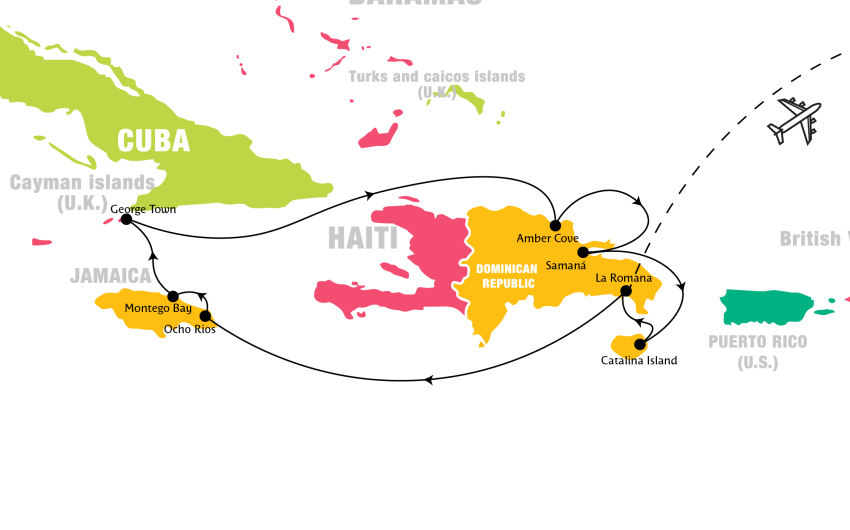 TARİHLİMANLİMANÜLKEVARIŞKALKIŞ18.12.2022La RomanaLa RomanaDOMİNİK CUMHURİYETİ08:0023:5919.12.2022Denizde SeyirDenizde Seyir---20.12.2022Ocho RiosOcho RiosJAMAİKA07:0020:0021.12.2022Montego BayMontego BayJAMAİKA07:0018:0022.12.2022George Town, Grand CaymanGeorge Town, Grand CaymanCAYMAN ADALARI09:0018:0023.12.2022Denizde SeyirDenizde Seyir---24.12.2022Amber CoveAmber CoveDOMİNİK CUMHURİYETİ08:0018:0025.12.2022SamanaSamanaDOMİNİK CUMHURİYETİ08:0018:0026.12.2022Catalina IslandCatalina IslandDOMİNİK CUMHURİYETİ08:0018:0027.12.2022La RomanaLa RomanaDOMİNİK CUMHURİYETİ08:00-28.12.2022La RomanaLa RomanaDOMİNİK CUMHURİYETİ--29.12.2022Paris İstanbul uçuşuParis İstanbul uçuşuParis İstanbul uçuşuParis İstanbul uçuşuParis İstanbul uçuşuKATEGORİKATEGORİ18.12.202218.12.202218.12.202218.12.202218.12.2022İÇ KABİNİÇ KABİN1049€1049€1049€1049€1049€DIŞ KABİNDIŞ KABİN1299€1299€1299€1299€1299€BALKONLU KABİNBALKONLU KABİN1599€1599€1599€1599€1599€PREMİUM BALKONLU KABİNPREMİUM BALKONLU KABİN1699€1699€1699€1699€1699€TEK KİŞİ FARKITEK KİŞİ FARKI%70%70%70%70%703. VE 4. KİŞİ YETİŞKİN FANTASTİCA3. VE 4. KİŞİ YETİŞKİN FANTASTİCASORUNUZSORUNUZSORUNUZSORUNUZSORUNUZ3. VE 4. KİŞİ 17 YAŞ ALTI ÇOCUK3. VE 4. KİŞİ 17 YAŞ ALTI ÇOCUKSORUNUZSORUNUZSORUNUZSORUNUZSORUNUZHAVAİMANI VE LİMAN VERGİLERİ (FİYATA DAHİL)HAVAİMANI VE LİMAN VERGİLERİ (FİYATA DAHİL)160€160€160€160€160€NOTLAR VE BİLİNMESİ GEREKENLERİ ACENTENİZDEN İSTEYİNİZ